Antwortformular: Vorprojektaufruf LEADER 2023-2027LAG 100 Dörfer- 1Zukunft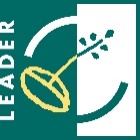 Angaben zum AntragstellerName, Vorname:                          ___________________________________________Verein/Organisation (falls zutreffend): ___________________________________________ Sonstiges:                                    ___________________________________________ Adresse: 	___________________________________________Tel.: 	___________________________________________E-Mail: 	___________________________________________Angaben zum ProjektTitel des Vorprojekts: Inhalt Hintergrund (± 1 Seite): _____________________________________________________________________________________________________________________________________________________________________________________________________________________Beschreibung des Projekts einschließlich der konkreten Aktionen/Aufgaben, die durchgeführt werden sollen (± 1 S.):_____________________________________________________________________________________________________________________________________________________________________________________________________________________Erwartete Ergebnisse (± ½ S.) _____________________________________________________________________________________________________________________________________________________________________________________________________________________Verwirklichung der Zielsetzungen der Strategie (± ½ S.)_____________________________________________________________________________________________________________________________________________________________________________________________________________________Geplante Partnerschaft? Ja NeinGeschätzte Gesamtkosten (Kosten Personal / Aktionen / Öffentlichkeitsarbeit)_____________________________________________________________________________________________________________________________________________________________________________________________________________________Falls Sie als Privatperson einen Antrag einreichen, möchten Sie, falls Ihr Vorprojekt angenommen wird, bei der Ausarbeitung des finalen Projektbogens beteiligt sein? Ja NeinDatum: 	________________________Unterschrift:Das Formular ist bis zum 1.02.2023 bei der LAG 100 Dörfer- 1 Zukunft einzureichen.LAG 100 Dörfer - 1 ZukunftElena SchommersHauptstraße 54
4780 St.Vith
Belgien
Tel.: +32 80 28 00 14elena.schommers@wfg.be